Paesi dell’Europahttps://it.wikipedia.org/wiki/Unione_europea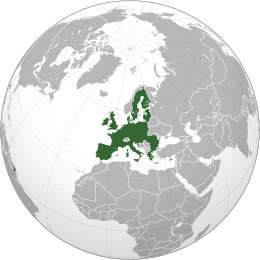 Membri28: Austria, Belgio, Bulgaria, Cipro, Croazia, Danimarca, Estonia, Finlandia, Francia, Germania, Grecia, Irlanda, Italia, Lettonia, Lituania, Lussemburgo, Malta, Paesi Bassi, Polonia, Portogallo, Regno Unito[5], Repubblica Ceca, Romania, Slovacchia, Slovenia, Spagna, Svezia, UngheriaCandidatiUfficiali: Albania, Macedonia del Nord, Montenegro, Serbia, Turchia
Potenziali: Bosnia ed Erzegovina, Kosovo[6]